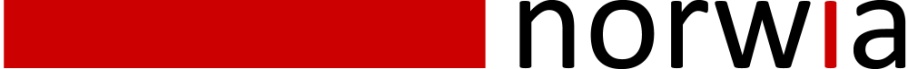                       Communiqué de presse    #2   2013                                                                  • Diffusion immédiate •  Le miniHUB ™ intègre le CWDM Ultra Low Loss
"Une des meilleures technologies CWDM sur le marché"

Norvège 20 Mars, 2013: Avec NORWIA miniHUB, sa plate-forme de distribution optique, Norwia élargit son offre de multiplexage CWDM pour s'adapter à toutes les applications. La dernière solution est conçue pour fournir le budget de transport optique le plus élevé possible.

Le multiplexage très faible perte CWDM Ultra Low Loss étend la capacité de transport optique jusqu'à 90 kilomètres pour du HD-SDI et jusqu'à 60 kilomètres pour du 3G-SDI.

Le CWDM est une solution efficace pour transporter sur une longue distance de multiples canaux non compressés sur une seule fibre. La distance varie généralement suivant les demandes de 100 mètres à quelques dizaines de kilomètres. La valeur des solutions CWDM doit être comparée à l'utilisation de fibres multiples sur de longues distances et aux coûts d'acquisition de la fibre.

Bård Egil Torgersen de TV2 en Norvège, remarque que «le nouveau filtre CWDM Ultra Low Loss s’est parfaitement adapté à leur application longue distance lors du Marathon Ultra Ski en Suède (Vasaloppet). Nous avions besoin d'atteindre 60 km avec du CWDM et nous avons constaté que le miniHUB en version CWDM Ultra Low Loss était parfait, en nous donnant beaucoup de budget optique. L'équipement miniHUB a beaucoup progressé avec le CWDM Ultra Low Loss. Son adaptation parfaite lui a permis de se faire oublier. Cela montre la souplesse et l'élégance du concept Norwia avec leur technologie AutoSFP "

Tous les filtres CWDM de Norwia sont livrés dans un boîtier métallique robuste qui peut s'adapter comme sous ensemble dans le miniHUB ou être autonome si c’est nécessaire. Le filtre CWDM utilise les connecteurs optiques courants LC / UPC qui sont recommandés par le SMPTE. Le filtre CWDM Ultra Low Loss offre de 8 à 16 canaux à un prix raisonnable ce qui permet à ce type de technologie de se populariser.

Tracey JW Ford, Directeur des ventes et du marketing chez Norwia, remarque: "Norwia dispose désormais d'une gamme complète de modules de multiplexage avec des filtres CWDM standards de 8, 16 et 18 canaux.  Les prix attachés aux composants CWDM sont élevés mais maintenant Norwia a réduit le prix à presque zéro pour rendre les systèmes CWDM abordables. ".A propos de Norwia: Norwia est un constructeur de matériel de diffusion des médias qui a pour mission de produire du matériel d'une valeur exceptionnelle et il possède la marque miniHUB ™. Les produits sont développés et fabriqués en Norvège et commercialisés au niveau mondial. La stratégie de Norwia place le client au centre de son offre, répond à ses exigences et lui apporte l'innovation.Notre site web: www.norwia.no